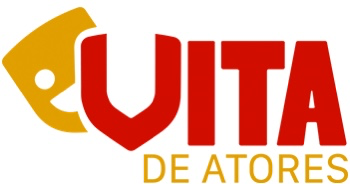 WhatsApp: 99999-1-555 / www.vitadeatores.com MONÓLOGO UMA FAMÍLIA NORMAL (INFANTIL)Eu tenho que fazer tudo nessa casa. Esqueceu que eu sou uma criança. Criança, ouviu bem? Eu preciso brincar, sair, estudar. Não posso ficar trancado. Se a mamãe estivesse aqui, ela não deixaria você fazer isso comigo. (T) Calma, pai. Desculpa. Não briga comigo. (CHORO) É que eu tô com saudade dela. Ela me abandonou. Eu queria que ela fosse diferente. Que não bebesse tanto...Um dia ela jogou cerveja em mim, mas eu sei que não foi de propósito, foi a bebida que deixou ela nervosa...Mesmo assim eu a amo e sei que ela me ama também.... Pai! Desculpa reclamar tanto. Desculpa eu não ser o(a) filho(a) que você sonhou. Eu queria ter uma família normal. Mas a gente não é uma família normal, né? 